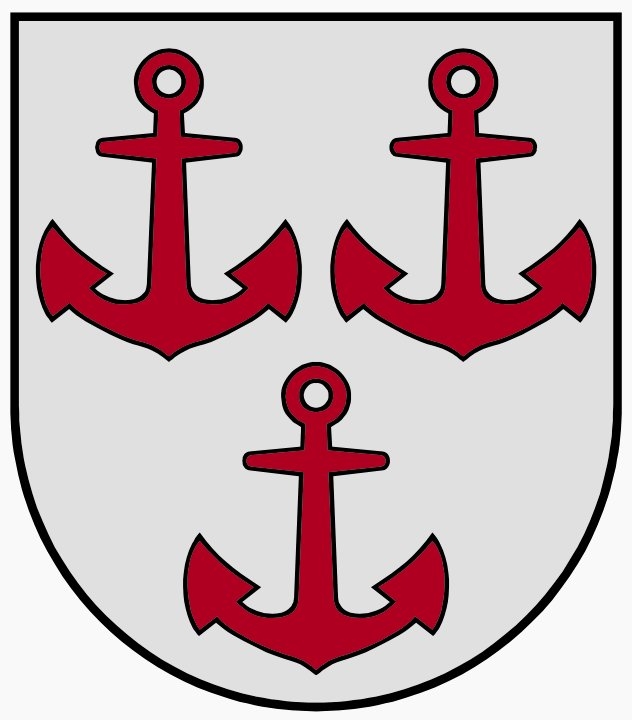 LATVIJAS  REPUBLIKASALACGRĪVAS NOVADA DOMEReģ.Nr.90000059796, Smilšu ielā 9, Salacgrīvā, Salacgrīvas novadā, LV – 4033; tālrunis sekretārei: 64 071 973; : 64 071 993; e-pasts: dome@salacgriva.lvSalacgrīvāAPSTIPRINĀTI ar Salacgrīvas novada domes                                                                                                                                  2014.gada 6.oktobra sēdes lēmumu Nr.             (protokols Nr.; .§)SAISTOŠIE NOTEIKUMI2014.gada 6.oktobrī	               Nr. 10Grozījumi Salacgrīvas novada domes 2012.gada 21.marta saistošajos noteikumos Nr. 10 „Par līdzfinansējuma samaksas kārtības ieguvi Salacgrīvas novada profesionālās ievirzes izglītības iestādēs”Izdoti saskaņā ar Izglītības likuma 12.panta 21 daļu,
likuma „Par pašvaldībām” 43.panta pirmās daļas 13.punktu1. Izdarīt pašvaldības domes 2012. gada 21.marta saistošajos noteikumos Nr. 10 „Par līdzfinansējuma samaksas kārtības ieguvi Salacgrīvas novada” šādus grozījumus:Izteikt 6.punktu šādā redakcijā:„6.Vecāku līdzfinansējums tiek noteikts: 6.1. audzēkņiem, kuru deklarētā dzīvesvieta ir Salacgrīvas novada administratīvajā teritorijā, 7  euro mēnesī;6.2. audzēkņiem, kuru deklarētā dzīvesvieta ir citas pašvaldības administratīvajā teritorijā, 9 euro mēnesī;6.3. audzēkņiem, kuri apgūst Salacgrīvas novada mākslas skolas interešu izglītības programmu, 6 euro mēnesī;6.4. audzēkņiem, kuri apgūst Salacgrīvas novada mūzikas skolas sagatavošanas klases mūzikas pamatu mācību programmu 15 euro mēnesī.”2. Saistošo noteikumu 6.4.apakšpunkts stājas spēkā 2014.gada 1.novembrī.3. Saistošo noteikumu 6.1., 6.2., 6.3. apakšpunkts stājas spēkā 2015.gada 1.janvārī. Salacgrīvas novada domespriekšsēdētājs								Dagnis Straubergs